SOLICITUD RESERVA DE COMUNIONES 2022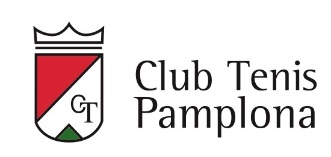 Somos Jaluse Restauración, S.L. Gracias por confiar en nosotros en un día tan importante. Para realizar su reserva, debe rellenar este formulario y enviarlo a jaluserestauracion@gmail.com. Las reservas de comunión pueden realizarlas exclusivamente socios del Club Tenis Pamplona.DATOS DE LA RESERVADATOS DE LOS COMENSALESDATOS DEL MENÚ Si ha escogido comida o cena, debe elegir entre las dos opciones de menú de adultos e infantil: UBICACIÓNTendremos en cuenta sus preferencias de ubicación. No obstante, podrán modificarse en función de la demanda o para facilitar un mejor servicio.OBSERVACIONESUna vez recibida su solicitud, contactaremos con usted para confirmarle si hay disponibilidad. En caso afirmativo, su reserva quedará garantizada una vez recibida una fianza de 200 €, que será descontada de la factura final. Estaremos encantados de asesorarle y solucionar cualquier duda que le pueda surgir. Contacte con nosotros a través del correo electrónico y responderemos con la mayor brevedad posible. Gracias. Nombre y apellidos de quien realiza la reserva: Nombre y apellidos de quien realiza la reserva: Correo electrónico: 						Móvil:Nombre y apellidos del comulgante/s:Nombre y apellidos del comulgante/s:Fecha de la celebración:  Hora: Número de adultos: 					Número de niños:Existencia de intolerancias o alergias:Existencia de intolerancias o alergias:Comida o cenaLunchAdultos:   Menú de 48 €Menú de 53 €Infantil:   Menú de 20 €Menú de 25 €Salón socialRestauranteIndiferente